Note:Learning Outcomes of Graduates of PRODI (CPL-PRODI) are abilities possessed by each PRODI graduate which is an internalization of attitudes, mastery of knowledge and skills by the level of the study program obtained through the learning process.The CPL that is charged on the course is some of the learning outcomes of the study program graduates (CPL-PRODI) which are used for the formation/development of a course which consists of aspects of attitude, general skills, special skills and knowledge.CP Course (CPMK) is an ability that is described specifically from the CPL that is charged to a course and is specific to the study material or learning material for the course.Subject Sub-CP (Sub-CPMK) is an ability that is described specifically from the CPMK which can be measured or observed and is the final ability planned at each learning stage, and is specific to the subject matter learning material.Assessment criteria are benchmarks that are used as a measure or measure of learning achievement in assessments based on predetermined indicators. Assessment criteria are guidelines for assessors so that the assessment is consistent and unbiased. The criteria can be either quantitative or qualitative.Indicators of ability assessment in the process and student learning outcomes are specific and measurable statements that identify the ability or performance of student learning outcomes accompanied by evidence.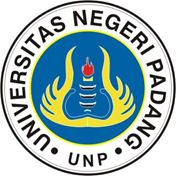 UNIVERSITAS NEGERI PADANGFACULTY OF ENGINEERINGELECTRONIC ENGINEERING DEPARTMENTUNIVERSITAS NEGERI PADANGFACULTY OF ENGINEERINGELECTRONIC ENGINEERING DEPARTMENTUNIVERSITAS NEGERI PADANGFACULTY OF ENGINEERINGELECTRONIC ENGINEERING DEPARTMENTUNIVERSITAS NEGERI PADANGFACULTY OF ENGINEERINGELECTRONIC ENGINEERING DEPARTMENTUNIVERSITAS NEGERI PADANGFACULTY OF ENGINEERINGELECTRONIC ENGINEERING DEPARTMENTUNIVERSITAS NEGERI PADANGFACULTY OF ENGINEERINGELECTRONIC ENGINEERING DEPARTMENTUNIVERSITAS NEGERI PADANGFACULTY OF ENGINEERINGELECTRONIC ENGINEERING DEPARTMENTUNIVERSITAS NEGERI PADANGFACULTY OF ENGINEERINGELECTRONIC ENGINEERING DEPARTMENTUNIVERSITAS NEGERI PADANGFACULTY OF ENGINEERINGELECTRONIC ENGINEERING DEPARTMENTUNIVERSITAS NEGERI PADANGFACULTY OF ENGINEERINGELECTRONIC ENGINEERING DEPARTMENTUNIVERSITAS NEGERI PADANGFACULTY OF ENGINEERINGELECTRONIC ENGINEERING DEPARTMENTDocument CodeDocument CodeDocument CodeSEMESTER LEARNING PLANSEMESTER LEARNING PLANSEMESTER LEARNING PLANSEMESTER LEARNING PLANSEMESTER LEARNING PLANSEMESTER LEARNING PLANSEMESTER LEARNING PLANSEMESTER LEARNING PLANSEMESTER LEARNING PLANSEMESTER LEARNING PLANSEMESTER LEARNING PLANSEMESTER LEARNING PLANSEMESTER LEARNING PLANSEMESTER LEARNING PLANSEMESTER LEARNING PLANSEMESTER LEARNING PLANCOURSESCOURSESCOURSESCOURSESCOURSESCOURSESCodeCodeField StudyField StudyCreditsCreditsSEMESTERSEMESTERCompilation DateCompilation DateLearning MediaLearning MediaLearning MediaLearning MediaLearning MediaLearning Media TIK193 TIK193Study Program Compulsory CoursesStudy Program Compulsory Courses2 credits (theory)2 credits (theory)44July 2017July 2017AUTHORIZATIONAUTHORIZATIONAUTHORIZATIONAUTHORIZATIONAUTHORIZATIONAUTHORIZATIONRPS Developer LecturerRPS Developer LecturerRPS Developer LecturerRPS Developer LecturerRMK CoordinatorRMK CoordinatorHead of PRODIHead of PRODIHead of PRODIHead of PRODIAUTHORIZATIONAUTHORIZATIONAUTHORIZATIONAUTHORIZATIONAUTHORIZATIONAUTHORIZATIONDr. Asrul Huda, S.Kom., M.KomMuhammad Adri, S.Pd, MTIka Parma Dewi, S.Pd.M.Pd.TDr. Asrul Huda, S.Kom., M.KomMuhammad Adri, S.Pd, MTIka Parma Dewi, S.Pd.M.Pd.TDr. Asrul Huda, S.Kom., M.KomMuhammad Adri, S.Pd, MTIka Parma Dewi, S.Pd.M.Pd.TDr. Asrul Huda, S.Kom., M.KomMuhammad Adri, S.Pd, MTIka Parma Dewi, S.Pd.M.Pd.TDr. Asrul Huda, S.Kom., M.KomNIP. 198010102010121001Dr. Asrul Huda, S.Kom., M.KomNIP. 198010102010121001Khairi Budayawan, S.Pd., M.Kom.NIP. 19760810 200312 1 002Khairi Budayawan, S.Pd., M.Kom.NIP. 19760810 200312 1 002Khairi Budayawan, S.Pd., M.Kom.NIP. 19760810 200312 1 002Khairi Budayawan, S.Pd., M.Kom.NIP. 19760810 200312 1 002Learning Outcomes (CP)Learning Outcomes (CP)Learning Outcomes (CP)CPL-PRODI CPL-PRODI CPL-PRODI Learning Outcomes (CP)Learning Outcomes (CP)Learning Outcomes (CP)CP - S1Believe in God Almighty and be able to show a religious attitudeBelieve in God Almighty and be able to show a religious attitudeBelieve in God Almighty and be able to show a religious attitudeBelieve in God Almighty and be able to show a religious attitudeBelieve in God Almighty and be able to show a religious attitudeBelieve in God Almighty and be able to show a religious attitudeBelieve in God Almighty and be able to show a religious attitudeBelieve in God Almighty and be able to show a religious attitudeBelieve in God Almighty and be able to show a religious attitudeBelieve in God Almighty and be able to show a religious attitudeBelieve in God Almighty and be able to show a religious attitudeBelieve in God Almighty and be able to show a religious attitudeLearning Outcomes (CP)Learning Outcomes (CP)Learning Outcomes (CP)CP - S9 Demonstrate an attitude of responsibility for work in their field of expertise independentlyDemonstrate an attitude of responsibility for work in their field of expertise independentlyDemonstrate an attitude of responsibility for work in their field of expertise independentlyDemonstrate an attitude of responsibility for work in their field of expertise independentlyDemonstrate an attitude of responsibility for work in their field of expertise independentlyDemonstrate an attitude of responsibility for work in their field of expertise independentlyDemonstrate an attitude of responsibility for work in their field of expertise independentlyDemonstrate an attitude of responsibility for work in their field of expertise independentlyDemonstrate an attitude of responsibility for work in their field of expertise independentlyDemonstrate an attitude of responsibility for work in their field of expertise independentlyDemonstrate an attitude of responsibility for work in their field of expertise independentlyDemonstrate an attitude of responsibility for work in their field of expertise independentlyLearning Outcomes (CP)Learning Outcomes (CP)Learning Outcomes (CP)CP - PP6Understand the basic concepts of mathematics, electrical and electronic science in the field of computersUnderstand the basic concepts of mathematics, electrical and electronic science in the field of computersUnderstand the basic concepts of mathematics, electrical and electronic science in the field of computersUnderstand the basic concepts of mathematics, electrical and electronic science in the field of computersUnderstand the basic concepts of mathematics, electrical and electronic science in the field of computersUnderstand the basic concepts of mathematics, electrical and electronic science in the field of computersUnderstand the basic concepts of mathematics, electrical and electronic science in the field of computersUnderstand the basic concepts of mathematics, electrical and electronic science in the field of computersUnderstand the basic concepts of mathematics, electrical and electronic science in the field of computersUnderstand the basic concepts of mathematics, electrical and electronic science in the field of computersUnderstand the basic concepts of mathematics, electrical and electronic science in the field of computersUnderstand the basic concepts of mathematics, electrical and electronic science in the field of computersLearning Outcomes (CP)Learning Outcomes (CP)Learning Outcomes (CP)CP - KU5able to make decisions appropriately in the context of problem-solving in their area of expertise, based on the results of information and data analysis.able to make decisions appropriately in the context of problem-solving in their area of expertise, based on the results of information and data analysis.able to make decisions appropriately in the context of problem-solving in their area of expertise, based on the results of information and data analysis.able to make decisions appropriately in the context of problem-solving in their area of expertise, based on the results of information and data analysis.able to make decisions appropriately in the context of problem-solving in their area of expertise, based on the results of information and data analysis.able to make decisions appropriately in the context of problem-solving in their area of expertise, based on the results of information and data analysis.able to make decisions appropriately in the context of problem-solving in their area of expertise, based on the results of information and data analysis.able to make decisions appropriately in the context of problem-solving in their area of expertise, based on the results of information and data analysis.able to make decisions appropriately in the context of problem-solving in their area of expertise, based on the results of information and data analysis.able to make decisions appropriately in the context of problem-solving in their area of expertise, based on the results of information and data analysis.able to make decisions appropriately in the context of problem-solving in their area of expertise, based on the results of information and data analysis.able to make decisions appropriately in the context of problem-solving in their area of expertise, based on the results of information and data analysis.Learning Outcomes (CP)Learning Outcomes (CP)Learning Outcomes (CP)CP - KK10 Ability to apply information technology, multimedia and networks as a means to develop pedagogical toolsAbility to apply information technology, multimedia and networks as a means to develop pedagogical toolsAbility to apply information technology, multimedia and networks as a means to develop pedagogical toolsAbility to apply information technology, multimedia and networks as a means to develop pedagogical toolsAbility to apply information technology, multimedia and networks as a means to develop pedagogical toolsAbility to apply information technology, multimedia and networks as a means to develop pedagogical toolsAbility to apply information technology, multimedia and networks as a means to develop pedagogical toolsAbility to apply information technology, multimedia and networks as a means to develop pedagogical toolsAbility to apply information technology, multimedia and networks as a means to develop pedagogical toolsAbility to apply information technology, multimedia and networks as a means to develop pedagogical toolsAbility to apply information technology, multimedia and networks as a means to develop pedagogical toolsAbility to apply information technology, multimedia and networks as a means to develop pedagogical toolsLearning Outcomes (CP)Learning Outcomes (CP)Learning Outcomes (CP)Learning Outcomes (CP)Learning Outcomes (CP)Learning Outcomes (CP)CPMK1Think critically and explain the basic concepts of instructional mediaThink critically and explain the basic concepts of instructional mediaThink critically and explain the basic concepts of instructional mediaThink critically and explain the basic concepts of instructional mediaThink critically and explain the basic concepts of instructional mediaThink critically and explain the basic concepts of instructional mediaThink critically and explain the basic concepts of instructional mediaThink critically and explain the basic concepts of instructional mediaThink critically and explain the basic concepts of instructional mediaThink critically and explain the basic concepts of instructional mediaThink critically and explain the basic concepts of instructional mediaThink critically and explain the basic concepts of instructional mediaLearning Outcomes (CP)Learning Outcomes (CP)Learning Outcomes (CP)CPMK2Students can think critically and be able to carry out processes. Able to classify and identify learning mediaStudents can think critically and be able to carry out processes. Able to classify and identify learning mediaStudents can think critically and be able to carry out processes. Able to classify and identify learning mediaStudents can think critically and be able to carry out processes. Able to classify and identify learning mediaStudents can think critically and be able to carry out processes. Able to classify and identify learning mediaStudents can think critically and be able to carry out processes. Able to classify and identify learning mediaStudents can think critically and be able to carry out processes. Able to classify and identify learning mediaStudents can think critically and be able to carry out processes. Able to classify and identify learning mediaStudents can think critically and be able to carry out processes. Able to classify and identify learning mediaStudents can think critically and be able to carry out processes. Able to classify and identify learning mediaStudents can think critically and be able to carry out processes. Able to classify and identify learning mediaStudents can think critically and be able to carry out processes. Able to classify and identify learning mediaLearning Outcomes (CP)Learning Outcomes (CP)Learning Outcomes (CP)CPMK3Students can think critically and can carry out the process of choosing the right learning mediaStudents can think critically and can carry out the process of choosing the right learning mediaStudents can think critically and can carry out the process of choosing the right learning mediaStudents can think critically and can carry out the process of choosing the right learning mediaStudents can think critically and can carry out the process of choosing the right learning mediaStudents can think critically and can carry out the process of choosing the right learning mediaStudents can think critically and can carry out the process of choosing the right learning mediaStudents can think critically and can carry out the process of choosing the right learning mediaStudents can think critically and can carry out the process of choosing the right learning mediaStudents can think critically and can carry out the process of choosing the right learning mediaStudents can think critically and can carry out the process of choosing the right learning mediaStudents can think critically and can carry out the process of choosing the right learning mediaLearning Outcomes (CP)Learning Outcomes (CP)Learning Outcomes (CP)CPMK4Students can think critically and can design, develop and evaluate learning mediaStudents can think critically and can design, develop and evaluate learning mediaStudents can think critically and can design, develop and evaluate learning mediaStudents can think critically and can design, develop and evaluate learning mediaStudents can think critically and can design, develop and evaluate learning mediaStudents can think critically and can design, develop and evaluate learning mediaStudents can think critically and can design, develop and evaluate learning mediaStudents can think critically and can design, develop and evaluate learning mediaStudents can think critically and can design, develop and evaluate learning mediaStudents can think critically and can design, develop and evaluate learning mediaStudents can think critically and can design, develop and evaluate learning mediaStudents can think critically and can design, develop and evaluate learning mediaLearning Outcomes (CP)Learning Outcomes (CP)Learning Outcomes (CP)CPMK5Students can think critically and can design, develop and evaluate learning mediaStudents can think critically and can design, develop and evaluate learning mediaStudents can think critically and can design, develop and evaluate learning mediaStudents can think critically and can design, develop and evaluate learning mediaStudents can think critically and can design, develop and evaluate learning mediaStudents can think critically and can design, develop and evaluate learning mediaStudents can think critically and can design, develop and evaluate learning mediaStudents can think critically and can design, develop and evaluate learning mediaStudents can think critically and can design, develop and evaluate learning mediaStudents can think critically and can design, develop and evaluate learning mediaStudents can think critically and can design, develop and evaluate learning mediaStudents can think critically and can design, develop and evaluate learning mediaCPMK6Students can think critically and be able to communicate the media in the teaching and learning process effectively and efficientlyStudents can think critically and be able to communicate the media in the teaching and learning process effectively and efficientlyStudents can think critically and be able to communicate the media in the teaching and learning process effectively and efficientlyStudents can think critically and be able to communicate the media in the teaching and learning process effectively and efficientlyStudents can think critically and be able to communicate the media in the teaching and learning process effectively and efficientlyStudents can think critically and be able to communicate the media in the teaching and learning process effectively and efficientlyStudents can think critically and be able to communicate the media in the teaching and learning process effectively and efficientlyStudents can think critically and be able to communicate the media in the teaching and learning process effectively and efficientlyStudents can think critically and be able to communicate the media in the teaching and learning process effectively and efficientlyStudents can think critically and be able to communicate the media in the teaching and learning process effectively and efficientlyStudents can think critically and be able to communicate the media in the teaching and learning process effectively and efficientlyStudents can think critically and be able to communicate the media in the teaching and learning process effectively and efficientlyCPMK7Students can think critically and be able to understand the development of learning media based on the information technologyStudents can think critically and be able to understand the development of learning media based on the information technologyStudents can think critically and be able to understand the development of learning media based on the information technologyStudents can think critically and be able to understand the development of learning media based on the information technologyStudents can think critically and be able to understand the development of learning media based on the information technologyStudents can think critically and be able to understand the development of learning media based on the information technologyStudents can think critically and be able to understand the development of learning media based on the information technologyStudents can think critically and be able to understand the development of learning media based on the information technologyStudents can think critically and be able to understand the development of learning media based on the information technologyStudents can think critically and be able to understand the development of learning media based on the information technologyStudents can think critically and be able to understand the development of learning media based on the information technologyStudents can think critically and be able to understand the development of learning media based on the information technologyCPMK8Think critically and be able to present their design media. (Graphics Media)Think critically and be able to present their design media. (Graphics Media)Think critically and be able to present their design media. (Graphics Media)Think critically and be able to present their design media. (Graphics Media)Think critically and be able to present their design media. (Graphics Media)Think critically and be able to present their design media. (Graphics Media)Think critically and be able to present their design media. (Graphics Media)Think critically and be able to present their design media. (Graphics Media)Think critically and be able to present their design media. (Graphics Media)Think critically and be able to present their design media. (Graphics Media)Think critically and be able to present their design media. (Graphics Media)Think critically and be able to present their design media. (Graphics Media)CPMK9Think critically and be able to present their design media. (Online and offline electronic media)Think critically and be able to present their design media. (Online and offline electronic media)Think critically and be able to present their design media. (Online and offline electronic media)Think critically and be able to present their design media. (Online and offline electronic media)Think critically and be able to present their design media. (Online and offline electronic media)Think critically and be able to present their design media. (Online and offline electronic media)Think critically and be able to present their design media. (Online and offline electronic media)Think critically and be able to present their design media. (Online and offline electronic media)Think critically and be able to present their design media. (Online and offline electronic media)Think critically and be able to present their design media. (Online and offline electronic media)Think critically and be able to present their design media. (Online and offline electronic media)Think critically and be able to present their design media. (Online and offline electronic media)Short Description MKShort Description MKShort Description MKIn this educational media course, students will learn basic knowledge about learning media, the importance of learning media, and make a selection of the type of learning media that is by the material being taught. Students will also practice designing learning media, developing and evaluating graphic and electronic media.In this educational media course, students will learn basic knowledge about learning media, the importance of learning media, and make a selection of the type of learning media that is by the material being taught. Students will also practice designing learning media, developing and evaluating graphic and electronic media.In this educational media course, students will learn basic knowledge about learning media, the importance of learning media, and make a selection of the type of learning media that is by the material being taught. Students will also practice designing learning media, developing and evaluating graphic and electronic media.In this educational media course, students will learn basic knowledge about learning media, the importance of learning media, and make a selection of the type of learning media that is by the material being taught. Students will also practice designing learning media, developing and evaluating graphic and electronic media.In this educational media course, students will learn basic knowledge about learning media, the importance of learning media, and make a selection of the type of learning media that is by the material being taught. Students will also practice designing learning media, developing and evaluating graphic and electronic media.In this educational media course, students will learn basic knowledge about learning media, the importance of learning media, and make a selection of the type of learning media that is by the material being taught. Students will also practice designing learning media, developing and evaluating graphic and electronic media.In this educational media course, students will learn basic knowledge about learning media, the importance of learning media, and make a selection of the type of learning media that is by the material being taught. Students will also practice designing learning media, developing and evaluating graphic and electronic media.In this educational media course, students will learn basic knowledge about learning media, the importance of learning media, and make a selection of the type of learning media that is by the material being taught. Students will also practice designing learning media, developing and evaluating graphic and electronic media.In this educational media course, students will learn basic knowledge about learning media, the importance of learning media, and make a selection of the type of learning media that is by the material being taught. Students will also practice designing learning media, developing and evaluating graphic and electronic media.In this educational media course, students will learn basic knowledge about learning media, the importance of learning media, and make a selection of the type of learning media that is by the material being taught. Students will also practice designing learning media, developing and evaluating graphic and electronic media.In this educational media course, students will learn basic knowledge about learning media, the importance of learning media, and make a selection of the type of learning media that is by the material being taught. Students will also practice designing learning media, developing and evaluating graphic and electronic media.In this educational media course, students will learn basic knowledge about learning media, the importance of learning media, and make a selection of the type of learning media that is by the material being taught. Students will also practice designing learning media, developing and evaluating graphic and electronic media.In this educational media course, students will learn basic knowledge about learning media, the importance of learning media, and make a selection of the type of learning media that is by the material being taught. Students will also practice designing learning media, developing and evaluating graphic and electronic media.Study Materials (Learning materials)Study Materials (Learning materials)Study Materials (Learning materials)After the teaching and learning process, students can think critically and have the competence to:Understand the importance of educational media in the learning processUnderstand the concepts, principles and classifications of instructional mediaDesign, use and develop educational media as neededEvaluating educational mediaAfter the teaching and learning process, students can think critically and have the competence to:Understand the importance of educational media in the learning processUnderstand the concepts, principles and classifications of instructional mediaDesign, use and develop educational media as neededEvaluating educational mediaAfter the teaching and learning process, students can think critically and have the competence to:Understand the importance of educational media in the learning processUnderstand the concepts, principles and classifications of instructional mediaDesign, use and develop educational media as neededEvaluating educational mediaAfter the teaching and learning process, students can think critically and have the competence to:Understand the importance of educational media in the learning processUnderstand the concepts, principles and classifications of instructional mediaDesign, use and develop educational media as neededEvaluating educational mediaAfter the teaching and learning process, students can think critically and have the competence to:Understand the importance of educational media in the learning processUnderstand the concepts, principles and classifications of instructional mediaDesign, use and develop educational media as neededEvaluating educational mediaAfter the teaching and learning process, students can think critically and have the competence to:Understand the importance of educational media in the learning processUnderstand the concepts, principles and classifications of instructional mediaDesign, use and develop educational media as neededEvaluating educational mediaAfter the teaching and learning process, students can think critically and have the competence to:Understand the importance of educational media in the learning processUnderstand the concepts, principles and classifications of instructional mediaDesign, use and develop educational media as neededEvaluating educational mediaAfter the teaching and learning process, students can think critically and have the competence to:Understand the importance of educational media in the learning processUnderstand the concepts, principles and classifications of instructional mediaDesign, use and develop educational media as neededEvaluating educational mediaAfter the teaching and learning process, students can think critically and have the competence to:Understand the importance of educational media in the learning processUnderstand the concepts, principles and classifications of instructional mediaDesign, use and develop educational media as neededEvaluating educational mediaAfter the teaching and learning process, students can think critically and have the competence to:Understand the importance of educational media in the learning processUnderstand the concepts, principles and classifications of instructional mediaDesign, use and develop educational media as neededEvaluating educational mediaAfter the teaching and learning process, students can think critically and have the competence to:Understand the importance of educational media in the learning processUnderstand the concepts, principles and classifications of instructional mediaDesign, use and develop educational media as neededEvaluating educational mediaAfter the teaching and learning process, students can think critically and have the competence to:Understand the importance of educational media in the learning processUnderstand the concepts, principles and classifications of instructional mediaDesign, use and develop educational media as neededEvaluating educational mediaAfter the teaching and learning process, students can think critically and have the competence to:Understand the importance of educational media in the learning processUnderstand the concepts, principles and classifications of instructional mediaDesign, use and develop educational media as neededEvaluating educational mediaReferencesReferencesReferencesMain:Main:Main:ReferencesReferencesReferencesAbdulhak, Ishak, darmawan. 2013. Educational Technology, Bandung: Youth RosdakaryaArikunto, Suharsini. 2006. Sutu Research Procedure Practical Approach. Jakarta: Rineka CiptaArsyad Azhar. 2014. Learning Media, Jakarta: Raja Grafindo PersadaAbdulhak, Ishak, darmawan. 2013. Educational Technology, Bandung: Youth RosdakaryaArikunto, Suharsini. 2006. Sutu Research Procedure Practical Approach. Jakarta: Rineka CiptaArsyad Azhar. 2014. Learning Media, Jakarta: Raja Grafindo PersadaAbdulhak, Ishak, darmawan. 2013. Educational Technology, Bandung: Youth RosdakaryaArikunto, Suharsini. 2006. Sutu Research Procedure Practical Approach. Jakarta: Rineka CiptaArsyad Azhar. 2014. Learning Media, Jakarta: Raja Grafindo PersadaAbdulhak, Ishak, darmawan. 2013. Educational Technology, Bandung: Youth RosdakaryaArikunto, Suharsini. 2006. Sutu Research Procedure Practical Approach. Jakarta: Rineka CiptaArsyad Azhar. 2014. Learning Media, Jakarta: Raja Grafindo PersadaAbdulhak, Ishak, darmawan. 2013. Educational Technology, Bandung: Youth RosdakaryaArikunto, Suharsini. 2006. Sutu Research Procedure Practical Approach. Jakarta: Rineka CiptaArsyad Azhar. 2014. Learning Media, Jakarta: Raja Grafindo PersadaAbdulhak, Ishak, darmawan. 2013. Educational Technology, Bandung: Youth RosdakaryaArikunto, Suharsini. 2006. Sutu Research Procedure Practical Approach. Jakarta: Rineka CiptaArsyad Azhar. 2014. Learning Media, Jakarta: Raja Grafindo PersadaAbdulhak, Ishak, darmawan. 2013. Educational Technology, Bandung: Youth RosdakaryaArikunto, Suharsini. 2006. Sutu Research Procedure Practical Approach. Jakarta: Rineka CiptaArsyad Azhar. 2014. Learning Media, Jakarta: Raja Grafindo PersadaAbdulhak, Ishak, darmawan. 2013. Educational Technology, Bandung: Youth RosdakaryaArikunto, Suharsini. 2006. Sutu Research Procedure Practical Approach. Jakarta: Rineka CiptaArsyad Azhar. 2014. Learning Media, Jakarta: Raja Grafindo PersadaAbdulhak, Ishak, darmawan. 2013. Educational Technology, Bandung: Youth RosdakaryaArikunto, Suharsini. 2006. Sutu Research Procedure Practical Approach. Jakarta: Rineka CiptaArsyad Azhar. 2014. Learning Media, Jakarta: Raja Grafindo PersadaAbdulhak, Ishak, darmawan. 2013. Educational Technology, Bandung: Youth RosdakaryaArikunto, Suharsini. 2006. Sutu Research Procedure Practical Approach. Jakarta: Rineka CiptaArsyad Azhar. 2014. Learning Media, Jakarta: Raja Grafindo PersadaAbdulhak, Ishak, darmawan. 2013. Educational Technology, Bandung: Youth RosdakaryaArikunto, Suharsini. 2006. Sutu Research Procedure Practical Approach. Jakarta: Rineka CiptaArsyad Azhar. 2014. Learning Media, Jakarta: Raja Grafindo PersadaAbdulhak, Ishak, darmawan. 2013. Educational Technology, Bandung: Youth RosdakaryaArikunto, Suharsini. 2006. Sutu Research Procedure Practical Approach. Jakarta: Rineka CiptaArsyad Azhar. 2014. Learning Media, Jakarta: Raja Grafindo PersadaAbdulhak, Ishak, darmawan. 2013. Educational Technology, Bandung: Youth RosdakaryaArikunto, Suharsini. 2006. Sutu Research Procedure Practical Approach. Jakarta: Rineka CiptaArsyad Azhar. 2014. Learning Media, Jakarta: Raja Grafindo PersadaReferencesReferencesReferencesSupporters:Supporters:Supporters:ReferencesReferencesReferencesDarmawan, Deni (2011). Learning technologies. Rosdakarya youth. JakartaGerlach, ely. (1980). Teaching and Media a Systemic Approach. Hall. IncEnglewdood Clift News Jersey. USAHamalik, oemar. (1980). Educational Media. Alumni. BandungHeinich, R., Molenda, M., Russell, JD, & Smaldino, SE 2002. Instructional media and technology for learning, 7th edition. New Jersey: Prentice Hall, Inc.Heinich, R., et. al. (1996) Instructional Media and Technologies for Learning. New Jersey: Prentice-Hall, Englewood Cliffs.Keller. J. (2008). Motivational Design for Learning and Performance: The ARCS Model Approach. London: Springer.Koumi, J (2008). Designing Video and Multimedia for Open and Flexible Learning. England: Open and Flexible Learning Series.Miarso.Yusufhadi. (2001). Sowing the seeds of educational technology. Jakarta: Kencana Publisher.Moore KD (2005). Effective Instructional Strategies: From Theory to Practice. London: Sage Publications.Molenda. Michael. (2005). Technology, Hard & Soft for Access in Quality and Quantity in Education. A Paper presented in the International Seminar on Instructional Technology. Sebelas Maret State University. Surakarta.Newby.TJ et al. (2000). Instructional Technology for Teaching and Learning: Designing Instruction, Integrating Computers and Using Media. New Jersey: Prentice Hall Inc.Personal. BA (2009). Learning System Design Model. Jakarta: Dian Rakyat Publisher.Personal. BA (2011). ASSURE Model for Designing Successful Learning. Jakarta: Dian Rakyat Publisher.Robert, heinich. (1982). Instructional Media. USARohani, Ahmad. (1997) Educational Instructional Media. Rineka Cipta. JakartaDarmawan, Deni (2011). Learning technologies. Rosdakarya youth. JakartaGerlach, ely. (1980). Teaching and Media a Systemic Approach. Hall. IncEnglewdood Clift News Jersey. USAHamalik, oemar. (1980). Educational Media. Alumni. BandungHeinich, R., Molenda, M., Russell, JD, & Smaldino, SE 2002. Instructional media and technology for learning, 7th edition. New Jersey: Prentice Hall, Inc.Heinich, R., et. al. (1996) Instructional Media and Technologies for Learning. New Jersey: Prentice-Hall, Englewood Cliffs.Keller. J. (2008). Motivational Design for Learning and Performance: The ARCS Model Approach. London: Springer.Koumi, J (2008). Designing Video and Multimedia for Open and Flexible Learning. England: Open and Flexible Learning Series.Miarso.Yusufhadi. (2001). Sowing the seeds of educational technology. Jakarta: Kencana Publisher.Moore KD (2005). Effective Instructional Strategies: From Theory to Practice. London: Sage Publications.Molenda. Michael. (2005). Technology, Hard & Soft for Access in Quality and Quantity in Education. A Paper presented in the International Seminar on Instructional Technology. Sebelas Maret State University. Surakarta.Newby.TJ et al. (2000). Instructional Technology for Teaching and Learning: Designing Instruction, Integrating Computers and Using Media. New Jersey: Prentice Hall Inc.Personal. BA (2009). Learning System Design Model. Jakarta: Dian Rakyat Publisher.Personal. BA (2011). ASSURE Model for Designing Successful Learning. Jakarta: Dian Rakyat Publisher.Robert, heinich. (1982). Instructional Media. USARohani, Ahmad. (1997) Educational Instructional Media. Rineka Cipta. JakartaDarmawan, Deni (2011). Learning technologies. Rosdakarya youth. JakartaGerlach, ely. (1980). Teaching and Media a Systemic Approach. Hall. IncEnglewdood Clift News Jersey. USAHamalik, oemar. (1980). Educational Media. Alumni. BandungHeinich, R., Molenda, M., Russell, JD, & Smaldino, SE 2002. Instructional media and technology for learning, 7th edition. New Jersey: Prentice Hall, Inc.Heinich, R., et. al. (1996) Instructional Media and Technologies for Learning. New Jersey: Prentice-Hall, Englewood Cliffs.Keller. J. (2008). Motivational Design for Learning and Performance: The ARCS Model Approach. London: Springer.Koumi, J (2008). Designing Video and Multimedia for Open and Flexible Learning. England: Open and Flexible Learning Series.Miarso.Yusufhadi. (2001). Sowing the seeds of educational technology. Jakarta: Kencana Publisher.Moore KD (2005). Effective Instructional Strategies: From Theory to Practice. London: Sage Publications.Molenda. Michael. (2005). Technology, Hard & Soft for Access in Quality and Quantity in Education. A Paper presented in the International Seminar on Instructional Technology. Sebelas Maret State University. Surakarta.Newby.TJ et al. (2000). Instructional Technology for Teaching and Learning: Designing Instruction, Integrating Computers and Using Media. New Jersey: Prentice Hall Inc.Personal. BA (2009). Learning System Design Model. Jakarta: Dian Rakyat Publisher.Personal. BA (2011). ASSURE Model for Designing Successful Learning. Jakarta: Dian Rakyat Publisher.Robert, heinich. (1982). Instructional Media. USARohani, Ahmad. (1997) Educational Instructional Media. Rineka Cipta. JakartaDarmawan, Deni (2011). Learning technologies. Rosdakarya youth. JakartaGerlach, ely. (1980). Teaching and Media a Systemic Approach. Hall. IncEnglewdood Clift News Jersey. USAHamalik, oemar. (1980). Educational Media. Alumni. BandungHeinich, R., Molenda, M., Russell, JD, & Smaldino, SE 2002. Instructional media and technology for learning, 7th edition. New Jersey: Prentice Hall, Inc.Heinich, R., et. al. (1996) Instructional Media and Technologies for Learning. New Jersey: Prentice-Hall, Englewood Cliffs.Keller. J. (2008). Motivational Design for Learning and Performance: The ARCS Model Approach. London: Springer.Koumi, J (2008). Designing Video and Multimedia for Open and Flexible Learning. England: Open and Flexible Learning Series.Miarso.Yusufhadi. (2001). Sowing the seeds of educational technology. Jakarta: Kencana Publisher.Moore KD (2005). Effective Instructional Strategies: From Theory to Practice. London: Sage Publications.Molenda. Michael. (2005). Technology, Hard & Soft for Access in Quality and Quantity in Education. A Paper presented in the International Seminar on Instructional Technology. Sebelas Maret State University. Surakarta.Newby.TJ et al. (2000). Instructional Technology for Teaching and Learning: Designing Instruction, Integrating Computers and Using Media. New Jersey: Prentice Hall Inc.Personal. BA (2009). Learning System Design Model. Jakarta: Dian Rakyat Publisher.Personal. BA (2011). ASSURE Model for Designing Successful Learning. Jakarta: Dian Rakyat Publisher.Robert, heinich. (1982). Instructional Media. USARohani, Ahmad. (1997) Educational Instructional Media. Rineka Cipta. JakartaDarmawan, Deni (2011). Learning technologies. Rosdakarya youth. JakartaGerlach, ely. (1980). Teaching and Media a Systemic Approach. Hall. IncEnglewdood Clift News Jersey. USAHamalik, oemar. (1980). Educational Media. Alumni. BandungHeinich, R., Molenda, M., Russell, JD, & Smaldino, SE 2002. Instructional media and technology for learning, 7th edition. New Jersey: Prentice Hall, Inc.Heinich, R., et. al. (1996) Instructional Media and Technologies for Learning. New Jersey: Prentice-Hall, Englewood Cliffs.Keller. J. (2008). Motivational Design for Learning and Performance: The ARCS Model Approach. London: Springer.Koumi, J (2008). Designing Video and Multimedia for Open and Flexible Learning. England: Open and Flexible Learning Series.Miarso.Yusufhadi. (2001). Sowing the seeds of educational technology. Jakarta: Kencana Publisher.Moore KD (2005). Effective Instructional Strategies: From Theory to Practice. London: Sage Publications.Molenda. Michael. (2005). Technology, Hard & Soft for Access in Quality and Quantity in Education. A Paper presented in the International Seminar on Instructional Technology. Sebelas Maret State University. Surakarta.Newby.TJ et al. (2000). Instructional Technology for Teaching and Learning: Designing Instruction, Integrating Computers and Using Media. New Jersey: Prentice Hall Inc.Personal. BA (2009). Learning System Design Model. Jakarta: Dian Rakyat Publisher.Personal. BA (2011). ASSURE Model for Designing Successful Learning. Jakarta: Dian Rakyat Publisher.Robert, heinich. (1982). Instructional Media. USARohani, Ahmad. (1997) Educational Instructional Media. Rineka Cipta. JakartaDarmawan, Deni (2011). Learning technologies. Rosdakarya youth. JakartaGerlach, ely. (1980). Teaching and Media a Systemic Approach. Hall. IncEnglewdood Clift News Jersey. USAHamalik, oemar. (1980). Educational Media. Alumni. BandungHeinich, R., Molenda, M., Russell, JD, & Smaldino, SE 2002. Instructional media and technology for learning, 7th edition. New Jersey: Prentice Hall, Inc.Heinich, R., et. al. (1996) Instructional Media and Technologies for Learning. New Jersey: Prentice-Hall, Englewood Cliffs.Keller. J. (2008). Motivational Design for Learning and Performance: The ARCS Model Approach. London: Springer.Koumi, J (2008). Designing Video and Multimedia for Open and Flexible Learning. England: Open and Flexible Learning Series.Miarso.Yusufhadi. (2001). Sowing the seeds of educational technology. Jakarta: Kencana Publisher.Moore KD (2005). Effective Instructional Strategies: From Theory to Practice. London: Sage Publications.Molenda. Michael. (2005). Technology, Hard & Soft for Access in Quality and Quantity in Education. A Paper presented in the International Seminar on Instructional Technology. Sebelas Maret State University. Surakarta.Newby.TJ et al. (2000). Instructional Technology for Teaching and Learning: Designing Instruction, Integrating Computers and Using Media. New Jersey: Prentice Hall Inc.Personal. BA (2009). Learning System Design Model. Jakarta: Dian Rakyat Publisher.Personal. BA (2011). ASSURE Model for Designing Successful Learning. Jakarta: Dian Rakyat Publisher.Robert, heinich. (1982). Instructional Media. USARohani, Ahmad. (1997) Educational Instructional Media. Rineka Cipta. JakartaDarmawan, Deni (2011). Learning technologies. Rosdakarya youth. JakartaGerlach, ely. (1980). Teaching and Media a Systemic Approach. Hall. IncEnglewdood Clift News Jersey. USAHamalik, oemar. (1980). Educational Media. Alumni. BandungHeinich, R., Molenda, M., Russell, JD, & Smaldino, SE 2002. Instructional media and technology for learning, 7th edition. New Jersey: Prentice Hall, Inc.Heinich, R., et. al. (1996) Instructional Media and Technologies for Learning. New Jersey: Prentice-Hall, Englewood Cliffs.Keller. J. (2008). Motivational Design for Learning and Performance: The ARCS Model Approach. London: Springer.Koumi, J (2008). Designing Video and Multimedia for Open and Flexible Learning. England: Open and Flexible Learning Series.Miarso.Yusufhadi. (2001). Sowing the seeds of educational technology. Jakarta: Kencana Publisher.Moore KD (2005). Effective Instructional Strategies: From Theory to Practice. London: Sage Publications.Molenda. Michael. (2005). Technology, Hard & Soft for Access in Quality and Quantity in Education. A Paper presented in the International Seminar on Instructional Technology. Sebelas Maret State University. Surakarta.Newby.TJ et al. (2000). Instructional Technology for Teaching and Learning: Designing Instruction, Integrating Computers and Using Media. New Jersey: Prentice Hall Inc.Personal. BA (2009). Learning System Design Model. Jakarta: Dian Rakyat Publisher.Personal. BA (2011). ASSURE Model for Designing Successful Learning. Jakarta: Dian Rakyat Publisher.Robert, heinich. (1982). Instructional Media. USARohani, Ahmad. (1997) Educational Instructional Media. Rineka Cipta. JakartaDarmawan, Deni (2011). Learning technologies. Rosdakarya youth. JakartaGerlach, ely. (1980). Teaching and Media a Systemic Approach. Hall. IncEnglewdood Clift News Jersey. USAHamalik, oemar. (1980). Educational Media. Alumni. BandungHeinich, R., Molenda, M., Russell, JD, & Smaldino, SE 2002. Instructional media and technology for learning, 7th edition. New Jersey: Prentice Hall, Inc.Heinich, R., et. al. (1996) Instructional Media and Technologies for Learning. New Jersey: Prentice-Hall, Englewood Cliffs.Keller. J. (2008). Motivational Design for Learning and Performance: The ARCS Model Approach. London: Springer.Koumi, J (2008). Designing Video and Multimedia for Open and Flexible Learning. England: Open and Flexible Learning Series.Miarso.Yusufhadi. (2001). Sowing the seeds of educational technology. Jakarta: Kencana Publisher.Moore KD (2005). Effective Instructional Strategies: From Theory to Practice. London: Sage Publications.Molenda. Michael. (2005). Technology, Hard & Soft for Access in Quality and Quantity in Education. A Paper presented in the International Seminar on Instructional Technology. Sebelas Maret State University. Surakarta.Newby.TJ et al. (2000). Instructional Technology for Teaching and Learning: Designing Instruction, Integrating Computers and Using Media. New Jersey: Prentice Hall Inc.Personal. BA (2009). Learning System Design Model. Jakarta: Dian Rakyat Publisher.Personal. BA (2011). ASSURE Model for Designing Successful Learning. Jakarta: Dian Rakyat Publisher.Robert, heinich. (1982). Instructional Media. USARohani, Ahmad. (1997) Educational Instructional Media. Rineka Cipta. JakartaDarmawan, Deni (2011). Learning technologies. Rosdakarya youth. JakartaGerlach, ely. (1980). Teaching and Media a Systemic Approach. Hall. IncEnglewdood Clift News Jersey. USAHamalik, oemar. (1980). Educational Media. Alumni. BandungHeinich, R., Molenda, M., Russell, JD, & Smaldino, SE 2002. Instructional media and technology for learning, 7th edition. New Jersey: Prentice Hall, Inc.Heinich, R., et. al. (1996) Instructional Media and Technologies for Learning. New Jersey: Prentice-Hall, Englewood Cliffs.Keller. J. (2008). Motivational Design for Learning and Performance: The ARCS Model Approach. London: Springer.Koumi, J (2008). Designing Video and Multimedia for Open and Flexible Learning. England: Open and Flexible Learning Series.Miarso.Yusufhadi. (2001). Sowing the seeds of educational technology. Jakarta: Kencana Publisher.Moore KD (2005). Effective Instructional Strategies: From Theory to Practice. London: Sage Publications.Molenda. Michael. (2005). Technology, Hard & Soft for Access in Quality and Quantity in Education. A Paper presented in the International Seminar on Instructional Technology. Sebelas Maret State University. Surakarta.Newby.TJ et al. (2000). Instructional Technology for Teaching and Learning: Designing Instruction, Integrating Computers and Using Media. New Jersey: Prentice Hall Inc.Personal. BA (2009). Learning System Design Model. Jakarta: Dian Rakyat Publisher.Personal. BA (2011). ASSURE Model for Designing Successful Learning. Jakarta: Dian Rakyat Publisher.Robert, heinich. (1982). Instructional Media. USARohani, Ahmad. (1997) Educational Instructional Media. Rineka Cipta. JakartaDarmawan, Deni (2011). Learning technologies. Rosdakarya youth. JakartaGerlach, ely. (1980). Teaching and Media a Systemic Approach. Hall. IncEnglewdood Clift News Jersey. USAHamalik, oemar. (1980). Educational Media. Alumni. BandungHeinich, R., Molenda, M., Russell, JD, & Smaldino, SE 2002. Instructional media and technology for learning, 7th edition. New Jersey: Prentice Hall, Inc.Heinich, R., et. al. (1996) Instructional Media and Technologies for Learning. New Jersey: Prentice-Hall, Englewood Cliffs.Keller. J. (2008). Motivational Design for Learning and Performance: The ARCS Model Approach. London: Springer.Koumi, J (2008). Designing Video and Multimedia for Open and Flexible Learning. England: Open and Flexible Learning Series.Miarso.Yusufhadi. (2001). Sowing the seeds of educational technology. Jakarta: Kencana Publisher.Moore KD (2005). Effective Instructional Strategies: From Theory to Practice. London: Sage Publications.Molenda. Michael. (2005). Technology, Hard & Soft for Access in Quality and Quantity in Education. A Paper presented in the International Seminar on Instructional Technology. Sebelas Maret State University. Surakarta.Newby.TJ et al. (2000). Instructional Technology for Teaching and Learning: Designing Instruction, Integrating Computers and Using Media. New Jersey: Prentice Hall Inc.Personal. BA (2009). Learning System Design Model. Jakarta: Dian Rakyat Publisher.Personal. BA (2011). ASSURE Model for Designing Successful Learning. Jakarta: Dian Rakyat Publisher.Robert, heinich. (1982). Instructional Media. USARohani, Ahmad. (1997) Educational Instructional Media. Rineka Cipta. JakartaDarmawan, Deni (2011). Learning technologies. Rosdakarya youth. JakartaGerlach, ely. (1980). Teaching and Media a Systemic Approach. Hall. IncEnglewdood Clift News Jersey. USAHamalik, oemar. (1980). Educational Media. Alumni. BandungHeinich, R., Molenda, M., Russell, JD, & Smaldino, SE 2002. Instructional media and technology for learning, 7th edition. New Jersey: Prentice Hall, Inc.Heinich, R., et. al. (1996) Instructional Media and Technologies for Learning. New Jersey: Prentice-Hall, Englewood Cliffs.Keller. J. (2008). Motivational Design for Learning and Performance: The ARCS Model Approach. London: Springer.Koumi, J (2008). Designing Video and Multimedia for Open and Flexible Learning. England: Open and Flexible Learning Series.Miarso.Yusufhadi. (2001). Sowing the seeds of educational technology. Jakarta: Kencana Publisher.Moore KD (2005). Effective Instructional Strategies: From Theory to Practice. London: Sage Publications.Molenda. Michael. (2005). Technology, Hard & Soft for Access in Quality and Quantity in Education. A Paper presented in the International Seminar on Instructional Technology. Sebelas Maret State University. Surakarta.Newby.TJ et al. (2000). Instructional Technology for Teaching and Learning: Designing Instruction, Integrating Computers and Using Media. New Jersey: Prentice Hall Inc.Personal. BA (2009). Learning System Design Model. Jakarta: Dian Rakyat Publisher.Personal. BA (2011). ASSURE Model for Designing Successful Learning. Jakarta: Dian Rakyat Publisher.Robert, heinich. (1982). Instructional Media. USARohani, Ahmad. (1997) Educational Instructional Media. Rineka Cipta. JakartaDarmawan, Deni (2011). Learning technologies. Rosdakarya youth. JakartaGerlach, ely. (1980). Teaching and Media a Systemic Approach. Hall. IncEnglewdood Clift News Jersey. USAHamalik, oemar. (1980). Educational Media. Alumni. BandungHeinich, R., Molenda, M., Russell, JD, & Smaldino, SE 2002. Instructional media and technology for learning, 7th edition. New Jersey: Prentice Hall, Inc.Heinich, R., et. al. (1996) Instructional Media and Technologies for Learning. New Jersey: Prentice-Hall, Englewood Cliffs.Keller. J. (2008). Motivational Design for Learning and Performance: The ARCS Model Approach. London: Springer.Koumi, J (2008). Designing Video and Multimedia for Open and Flexible Learning. England: Open and Flexible Learning Series.Miarso.Yusufhadi. (2001). Sowing the seeds of educational technology. Jakarta: Kencana Publisher.Moore KD (2005). Effective Instructional Strategies: From Theory to Practice. London: Sage Publications.Molenda. Michael. (2005). Technology, Hard & Soft for Access in Quality and Quantity in Education. A Paper presented in the International Seminar on Instructional Technology. Sebelas Maret State University. Surakarta.Newby.TJ et al. (2000). Instructional Technology for Teaching and Learning: Designing Instruction, Integrating Computers and Using Media. New Jersey: Prentice Hall Inc.Personal. BA (2009). Learning System Design Model. Jakarta: Dian Rakyat Publisher.Personal. BA (2011). ASSURE Model for Designing Successful Learning. Jakarta: Dian Rakyat Publisher.Robert, heinich. (1982). Instructional Media. USARohani, Ahmad. (1997) Educational Instructional Media. Rineka Cipta. JakartaDarmawan, Deni (2011). Learning technologies. Rosdakarya youth. JakartaGerlach, ely. (1980). Teaching and Media a Systemic Approach. Hall. IncEnglewdood Clift News Jersey. USAHamalik, oemar. (1980). Educational Media. Alumni. BandungHeinich, R., Molenda, M., Russell, JD, & Smaldino, SE 2002. Instructional media and technology for learning, 7th edition. New Jersey: Prentice Hall, Inc.Heinich, R., et. al. (1996) Instructional Media and Technologies for Learning. New Jersey: Prentice-Hall, Englewood Cliffs.Keller. J. (2008). Motivational Design for Learning and Performance: The ARCS Model Approach. London: Springer.Koumi, J (2008). Designing Video and Multimedia for Open and Flexible Learning. England: Open and Flexible Learning Series.Miarso.Yusufhadi. (2001). Sowing the seeds of educational technology. Jakarta: Kencana Publisher.Moore KD (2005). Effective Instructional Strategies: From Theory to Practice. London: Sage Publications.Molenda. Michael. (2005). Technology, Hard & Soft for Access in Quality and Quantity in Education. A Paper presented in the International Seminar on Instructional Technology. Sebelas Maret State University. Surakarta.Newby.TJ et al. (2000). Instructional Technology for Teaching and Learning: Designing Instruction, Integrating Computers and Using Media. New Jersey: Prentice Hall Inc.Personal. BA (2009). Learning System Design Model. Jakarta: Dian Rakyat Publisher.Personal. BA (2011). ASSURE Model for Designing Successful Learning. Jakarta: Dian Rakyat Publisher.Robert, heinich. (1982). Instructional Media. USARohani, Ahmad. (1997) Educational Instructional Media. Rineka Cipta. JakartaLearning MediaLearning MediaLearning MediaSoftware:Software:Software:Software:Software:Software:Software:Hardware :Hardware :Hardware :Hardware :Hardware :Hardware :Learning MediaLearning MediaLearning MediaMS Office 2019, Adobe Flas MS Office 2019, Adobe Flas MS Office 2019, Adobe Flas MS Office 2019, Adobe Flas MS Office 2019, Adobe Flas MS Office 2019, Adobe Flas MS Office 2019, Adobe Flas LCD & ProjectorLCD & ProjectorLCD & ProjectorLCD & ProjectorLCD & ProjectorLCD & ProjectorSupporting lecturerSupporting lecturerSupporting lecturerRequirements courseRequirements courseRequirements course-------------Lectures to Sub-CPMK(as the final expected ability) Sub-CPMK(as the final expected ability) Sub-CPMK(as the final expected ability) Sub-CPMK(as the final expected ability)Assessment IndicatorsAssessment IndicatorsAssessment IndicatorsCriteria & Form of AssessmentForms, Learning Methods & Assignments [ Estimated time]Forms, Learning Methods & Assignments [ Estimated time]Learning materials[Library / Learning Resources]Learning materials[Library / Learning Resources]Learning materials[Library / Learning Resources]Learning materials[Library / Learning Resources]Rating Weight (%)(1)(2)(2)(2)(2)(3)(3)(3)(4)(5)(5)(6)(6)(6)(6)(7)1Think critically and explain the basic concepts of instructional mediaThink critically and explain the basic concepts of instructional mediaThink critically and explain the basic concepts of instructional mediaThink critically and explain the basic concepts of instructional mediaThe concept of learning media, learning resources and learning aidsLearning media as a component of the learning systemFunctions / benefits / uses of learning mediaLearning media and technologyThe concept of learning media, learning resources and learning aidsLearning media as a component of the learning systemFunctions / benefits / uses of learning mediaLearning media and technologyThe concept of learning media, learning resources and learning aidsLearning media as a component of the learning systemFunctions / benefits / uses of learning mediaLearning media and technologyCriteria:Assessment quizAssessment assignmentsLectures:  Presentation [TM: 1x (3x50 ”)]•	Independent  [BM: 1x (3x60 ”)] Task 1: Make a summary of the basic concepts of educational media[BT: (1) x (3x60 ”)]Lectures:  Presentation [TM: 1x (3x50 ”)]•	Independent  [BM: 1x (3x60 ”)] Task 1: Make a summary of the basic concepts of educational media[BT: (1) x (3x60 ”)]Asyhar, Rayandra (2012). Darmawan, Deni (2011). Rusman, Kurniawan, Riyana (2011).Asyhar, Rayandra (2012). Darmawan, Deni (2011). Rusman, Kurniawan, Riyana (2011).Asyhar, Rayandra (2012). Darmawan, Deni (2011). Rusman, Kurniawan, Riyana (2011).Asyhar, Rayandra (2012). Darmawan, Deni (2011). Rusman, Kurniawan, Riyana (2011).15%2Students can think critically and be able to carry out processes. Able to classify and identify learning mediaStudents can think critically and be able to carry out processes. Able to classify and identify learning mediaStudents can think critically and be able to carry out processes. Able to classify and identify learning mediaStudents can think critically and be able to carry out processes. Able to classify and identify learning mediaClassification of learning media according to experts, physical characteristics, main elements, learning experience and usageTypes of learning mediaCharacteristics of learning mediaClassification of learning media according to experts, physical characteristics, main elements, learning experience and usageTypes of learning mediaCharacteristics of learning mediaClassification of learning media according to experts, physical characteristics, main elements, learning experience and usageTypes of learning mediaCharacteristics of learning mediaCriteria:Assessment quizAssessment assignmentsLectures:  Presentation [TM: 1x (3x50 ”)]Independent  [BM: 1x (3x60 ”)]Task-2: Resume classify and identify learning media[[BT: (1) x (3x60 ”)]Lectures:  Presentation [TM: 1x (3x50 ”)]Independent  [BM: 1x (3x60 ”)]Task-2: Resume classify and identify learning media[[BT: (1) x (3x60 ”)]Asyhar, Rayandra (2012). Darmawan, Deni (2011). Rusman, Kurniawan, Riyana (2011).Asyhar, Rayandra (2012). Darmawan, Deni (2011). Rusman, Kurniawan, Riyana (2011).Asyhar, Rayandra (2012). Darmawan, Deni (2011). Rusman, Kurniawan, Riyana (2011).Asyhar, Rayandra (2012). Darmawan, Deni (2011). Rusman, Kurniawan, Riyana (2011).15%3Students can think critically and can carry out the process of choosing the right learning mediaStudents can think critically and can carry out the process of choosing the right learning mediaStudents can think critically and can carry out the process of choosing the right learning mediaStudents can think critically and can carry out the process of choosing the right learning mediaThe importance of choosing learning mediaLearning media selection criteriaPrinciples of media selectionMedia selection procedureThe importance of choosing learning mediaLearning media selection criteriaPrinciples of media selectionMedia selection procedureThe importance of choosing learning mediaLearning media selection criteriaPrinciples of media selectionMedia selection procedureLectures: Presentation[TM: 1x (3x50 ”)]Independent  [BM: 1x (3x60 ”)] Task-3: Resume and download software classify and identify the appropriate learning media learning media[BT: (1) x (3x60 ”)]Lectures: Presentation[TM: 1x (3x50 ”)]Independent  [BM: 1x (3x60 ”)] Task-3: Resume and download software classify and identify the appropriate learning media learning media[BT: (1) x (3x60 ”)]Asyhar, Rayandra (2012). Darmawan, Deni (2011). Rusman, Kurniawan, Riyana (2011).Asyhar, Rayandra (2012). Darmawan, Deni (2011). Rusman, Kurniawan, Riyana (2011).Asyhar, Rayandra (2012). Darmawan, Deni (2011). Rusman, Kurniawan, Riyana (2011).Asyhar, Rayandra (2012). Darmawan, Deni (2011). Rusman, Kurniawan, Riyana (2011).5%4Students can think critically and can design, develop and evaluate learning mediaStudents can think critically and can design, develop and evaluate learning mediaStudents can think critically and can design, develop and evaluate learning mediaStudents can think critically and can design, develop and evaluate learning mediaDesigning MediaDesigning instructional media with the assure models approachDesigning learning media with the Anderson modelDesigning MediaDesigning instructional media with the assure models approachDesigning learning media with the Anderson modelDesigning MediaDesigning instructional media with the assure models approachDesigning learning media with the Anderson modelCriteria:Assessment quizAssessment assignmentsLectures:  Presentation [TM: 1x (3x50 ”)]Independent  [BM: 1x (3x60 ”)]Task-4: Designing media with the assure models and Anderson model approach [BT: (1) x (3x60 ”)]Lectures:  Presentation [TM: 1x (3x50 ”)]Independent  [BM: 1x (3x60 ”)]Task-4: Designing media with the assure models and Anderson model approach [BT: (1) x (3x60 ”)]Asyhar, Rayandra (2012). Darmawan, Deni (2011). Rusman, Kurniawan, Riyana (2011).Asyhar, Rayandra (2012). Darmawan, Deni (2011). Rusman, Kurniawan, Riyana (2011).Asyhar, Rayandra (2012). Darmawan, Deni (2011). Rusman, Kurniawan, Riyana (2011).Asyhar, Rayandra (2012). Darmawan, Deni (2011). Rusman, Kurniawan, Riyana (2011).5%5Students can think critically and can design, develop and evaluate learning mediaStudents can think critically and can design, develop and evaluate learning mediaStudents can think critically and can design, develop and evaluate learning mediaStudents can think critically and can design, develop and evaluate learning mediaDeveloping MediaDeveloping audio learning mediaDeveloping visual learning mediaDeveloping graphic learning mediaDeveloping MediaDeveloping audio learning mediaDeveloping visual learning mediaDeveloping graphic learning mediaDeveloping MediaDeveloping audio learning mediaDeveloping visual learning mediaDeveloping graphic learning mediaCriteria:Assessment quizAssessment assignmentsLectures:  Presentation [TM: 1x (3x50 ”)]Independent  [BM: 1x (3x60 ”)]Task-5: designing, developing and evaluating instructional media[BT: (1) x (3x60 ”)]Lectures:  Presentation [TM: 1x (3x50 ”)]Independent  [BM: 1x (3x60 ”)]Task-5: designing, developing and evaluating instructional media[BT: (1) x (3x60 ”)]Asyhar, Rayandra (2012). Darmawan, Deni (2011). Rusman, Kurniawan, Riyana (2011).Asyhar, Rayandra (2012). Darmawan, Deni (2011). Rusman, Kurniawan, Riyana (2011).Asyhar, Rayandra (2012). Darmawan, Deni (2011). Rusman, Kurniawan, Riyana (2011).Asyhar, Rayandra (2012). Darmawan, Deni (2011). Rusman, Kurniawan, Riyana (2011).10%6Students can think critically and be able to communicate the media in the teaching and learning process effectively and efficientlyStudents can think critically and be able to communicate the media in the teaching and learning process effectively and efficientlyStudents can think critically and be able to communicate the media in the teaching and learning process effectively and efficientlyStudents can think critically and be able to communicate the media in the teaching and learning process effectively and efficientlyEvaluating MediaThe importance of media evaluationMedia evaluation componentsEvaluating MediaThe importance of media evaluationMedia evaluation componentsEvaluating MediaThe importance of media evaluationMedia evaluation componentsCriteria:Assessment quizAssessment assignmentsLectures:  Presentation [TM: 1x (3x50 ”)] Independent  [BM: 1x (3x60 ”)]Task-6: Mcommunicate the media in the teaching and learning process effectively and efficiently[BT: (1) x (3x60 ”)]Lectures:  Presentation [TM: 1x (3x50 ”)] Independent  [BM: 1x (3x60 ”)]Task-6: Mcommunicate the media in the teaching and learning process effectively and efficiently[BT: (1) x (3x60 ”)]Asyhar, Rayandra (2012). Darmawan, Deni (2011). Rusman, Kurniawan, Riyana (2011).Asyhar, Rayandra (2012). Darmawan, Deni (2011). Rusman, Kurniawan, Riyana (2011).Asyhar, Rayandra (2012). Darmawan, Deni (2011). Rusman, Kurniawan, Riyana (2011).Asyhar, Rayandra (2012). Darmawan, Deni (2011). Rusman, Kurniawan, Riyana (2011).10%7Students can think critically and be able to understand the development of learning media based on the information technologyStudents can think critically and be able to understand the development of learning media based on the information technologyStudents can think critically and be able to understand the development of learning media based on the information technologyStudents can think critically and be able to understand the development of learning media based on the information technologyStudents can think critically and be able to understand the development of learning media based on the information technologyStudents can think critically and be able to understand the development of learning media based on the information technologyStudents can think critically and be able to understand the development of learning media based on the information technologyCriteria:Assessment quizAssessment assignmentsLectures:  Presentation [TM: 1x (3x50 ”)]Independent  [BM: 1x (3x60 ”)]Task-7: Resume Understand the development of information technology-based learning media[BT: (1) x (3x60 ")Lectures:  Presentation [TM: 1x (3x50 ”)]Independent  [BM: 1x (3x60 ”)]Task-7: Resume Understand the development of information technology-based learning media[BT: (1) x (3x60 ")Asyhar, Rayandra (2012). Darmawan, Deni (2011). Rusman, Kurniawan, Riyana (2011).Asyhar, Rayandra (2012). Darmawan, Deni (2011). Rusman, Kurniawan, Riyana (2011).Asyhar, Rayandra (2012). Darmawan, Deni (2011). Rusman, Kurniawan, Riyana (2011).Asyhar, Rayandra (2012). Darmawan, Deni (2011). Rusman, Kurniawan, Riyana (2011).10%8UTS / Mid Semester ExaminationUTS / Mid Semester ExaminationUTS / Mid Semester ExaminationUTS / Mid Semester ExaminationUTS / Mid Semester ExaminationUTS / Mid Semester ExaminationUTS / Mid Semester ExaminationUTS / Mid Semester ExaminationUTS / Mid Semester ExaminationUTS / Mid Semester ExaminationUTS / Mid Semester ExaminationUTS / Mid Semester ExaminationUTS / Mid Semester ExaminationUTS / Mid Semester Examination9-10Think critically and be able to present their design media. (Graphics Media)Think critically and be able to present their design media. (Graphics Media)Think critically and be able to present their design media. (Graphics Media)Think critically and be able to present their design media. (Graphics Media)Designing, Developing, Evaluating Graphic mediaDesigning, Developing, Evaluating Graphic mediaDesigning, Developing, Evaluating Graphic mediaCriteria:Assessment quizAssessment assignmentsLectures:  Presentation [TM: 1x (3x50 ”)]Independent  [BM: 1x (3x60 ”)]Task-9-10: Presenting and developing their design media. (Graphics Media)[BT: (1) x (3x60 ”)]Lectures:  Presentation [TM: 1x (3x50 ”)]Independent  [BM: 1x (3x60 ”)]Task-9-10: Presenting and developing their design media. (Graphics Media)[BT: (1) x (3x60 ”)]Asyhar, Rayandra (2012). Darmawan, Deni (2011). Rusman, Kurniawan, Riyana (2011).Asyhar, Rayandra (2012). Darmawan, Deni (2011). Rusman, Kurniawan, Riyana (2011).Asyhar, Rayandra (2012). Darmawan, Deni (2011). Rusman, Kurniawan, Riyana (2011).Asyhar, Rayandra (2012). Darmawan, Deni (2011). Rusman, Kurniawan, Riyana (2011).30%11-15Think critically and be able to present their design media. (Online and offline electronic media)Think critically and be able to present their design media. (Online and offline electronic media)Think critically and be able to present their design media. (Online and offline electronic media)Think critically and be able to present their design media. (Online and offline electronic media)Designing, Developing, Evaluating online and offline Electronic mediaDesigning, Developing, Evaluating online and offline Electronic mediaDesigning, Developing, Evaluating online and offline Electronic mediaCriteria:Assessment quizAssessment assignmentsLectures:  Presentation [TM: 1x (3x50 ”)]Independent  [BM: 1x (3x60 ”)]Task-11-15: Presenting and developing their design media. (Online and offline electronic media)[BT: (1) x (3x60 ”)]Lectures:  Presentation [TM: 1x (3x50 ”)]Independent  [BM: 1x (3x60 ”)]Task-11-15: Presenting and developing their design media. (Online and offline electronic media)[BT: (1) x (3x60 ”)]Asyhar, Rayandra (2012). Darmawan, Deni (2011). Rusman, Kurniawan, Riyana (2011).Asyhar, Rayandra (2012). Darmawan, Deni (2011). Rusman, Kurniawan, Riyana (2011).Asyhar, Rayandra (2012). Darmawan, Deni (2011). Rusman, Kurniawan, Riyana (2011).Asyhar, Rayandra (2012). Darmawan, Deni (2011). Rusman, Kurniawan, Riyana (2011).15%16UAS / Semester Final Examination: Evaluation which is intended to determine the final achievement of student learning outcomesUAS / Semester Final Examination: Evaluation which is intended to determine the final achievement of student learning outcomesUAS / Semester Final Examination: Evaluation which is intended to determine the final achievement of student learning outcomesUAS / Semester Final Examination: Evaluation which is intended to determine the final achievement of student learning outcomesUAS / Semester Final Examination: Evaluation which is intended to determine the final achievement of student learning outcomesUAS / Semester Final Examination: Evaluation which is intended to determine the final achievement of student learning outcomesUAS / Semester Final Examination: Evaluation which is intended to determine the final achievement of student learning outcomesUAS / Semester Final Examination: Evaluation which is intended to determine the final achievement of student learning outcomesUAS / Semester Final Examination: Evaluation which is intended to determine the final achievement of student learning outcomesUAS / Semester Final Examination: Evaluation which is intended to determine the final achievement of student learning outcomesUAS / Semester Final Examination: Evaluation which is intended to determine the final achievement of student learning outcomesUAS / Semester Final Examination: Evaluation which is intended to determine the final achievement of student learning outcomesUAS / Semester Final Examination: Evaluation which is intended to determine the final achievement of student learning outcomesUAS / Semester Final Examination: Evaluation which is intended to determine the final achievement of student learning outcomes